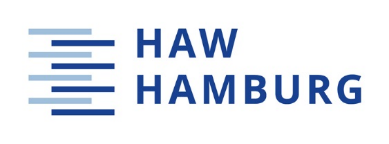 Hochschule für Angewandte Wissenschaften HamburgFakultät Life SciencesVerwaltung / LehrbeauftragteUlmenliet 2021033 HamburgERKLÄRUNG ZUM LEHRAUFTRAG (ohne diese Erklärung kann kein Lehrauftrag geschlossen werden!)an der Hochschule für Angewandte Wissenschaften Hamburg,Fakultät Life Sciences für das Ich erkläre hiermit, dass ich (Zutreffendes bitte unbedingt ankreuzen!)                Datum			         Name, Vorname		                  Unterschriftneben meinem Lehrauftrag an der Fakultät Life Sciences keine weiteren Lehraufträge an einem anderen Department der Hochschule für Angewandte Wissenschaften Hamburg oder an einer anderen Hamburger Hochschule übernommen habe.einen weiteren Lehrauftrag an der HAW Hamburg in der Fakultät:Im Department:  im Umfang von übernommen habe.Oder an einer anderen Hamburger HochschuleName Hochschule: Umfang von:  SWS.übernommen habe.Ich stehe in keinem Beschäftigungsverhältnis im hamburgischen öffentlichen Dienst.Ich stehe in einem Beschäftigungsverhältnis im hamburgischen öffentlichen Dienstbei  als Angestellte / Angestellter als Beamtin / BeamterIch erkläre hiermit, dass ich im letzten Jahr selbstständig tätig war.Ich bin über die Künstlersozialkasse versichert. Hierzu erkläre ich, dass ich die Steuerbefreiung nach § 3 EStG (Übungsleiterpauschale bei          einem anderen Arbeitgeber / Auftraggeber geltend gemacht habe.